 Nevada Department of Taxation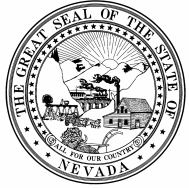  Division of Local Government ServicesProperty Tax Projection of construction Work in ProgressFOR CALENDAR PERIOD: JULY 1, 2024 - JUNE 30, 2025Consult Instructions on how to fill out this form. This form is for projections only.  Do NOT use this form to report actual construction work in progress.  Estimate the total Nevada only property plant and equipment expenditures that will be made in each reporting period in Column B.   If the total in Column B contains any amounts for replacements, repairs, or exempt property, report the total amount of replacements, repairs, or exempt property in Column C.  Column D and Line 13 will automatically calculate.if any total in Column D is a negative number, please provide a brief explanation:  _______________________________________________________________________________________________________________________________________________________________________________COMPANY_______________________________________________________________________________PERSON RESPONSIBLE FOR THIS REPORT__________________________________________________EMAIL_______________________________________ PHONE NUMBER_____________________________SIGNATURE__________________________________TITLE__________________DATE________________PLEASE FILE THIS REPORT WITH THE NEVADA DEPARTMENT OF TAXATION BY:December 1, 2024Return the completed document by clicking the “Submit” button, or email:denesaj@tax.state.nv.usabcdLine No.ProjectionREPORTING pERIODtOTAL nEVADA oNLY pROPERTY pLANT, AND eQUIPMENT EXPENDITURES (from work orders)TOTAL NEVADA ONLY REPLACEMENT OR REPAIRS AND POLLUTION CONTROL OR OTHER EXEMPT EQUIPMENTNET ADDITION OR GROWTH COMPONENT OF NEVADA ONLY CWIP (b-c = d)1jULY, 202402aUGUST, 202403sEPTEMBER, 202404oCTOBER, 202405nOVEMBER, 202406dECEMBER, 202407JANUARY, 202508FEBRUARY, 202509MARCH, 2025010APRIL, 2025011MAY, 2025012JUNE, 2025013Total0